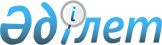 О внесении изменений в приказ Министра культуры и спорта Республики Казахстан от 8 июля 2020 года № 195 "Об утверждении Правил оказания государственных услуг в сфере игорного бизнеса"Приказ и.о. Министра культуры и спорта Республики Казахстан от 22 декабря 2022 года № 383. Зарегистрирован в Министерстве юстиции Республики Казахстан 23 декабря 2022 года № 31247
      Примечание ИЗПИ!
      Порядок введения в действие см. п. 4.
      ПРИКАЗЫВАЮ:
      1. Внести в приказ Министра культуры и спорта Республики Казахстан от 8 июля 2020 года № 195 "Об утверждении Правил оказания государственных услуг в сфере игорного бизнеса" (зарегистрирован в Реестре государственной регистрации нормативных правовых актов под № 20947) следующие изменения:
      преамбулу изложить в следующей редакции:
      "В соответствии с подпунктом 1) статьи 10 Закона Республики Казахстан "О государственных услугах" ПРИКАЗЫВАЮ:";
      в Правилах оказания государственной услуги "Выдача лицензии на занятие деятельностью казино", утвержденных указанным приказом:
      пункт 1 изложить в следующей редакции:
      "1. Настоящие Правила оказания государственной услуги "Выдача лицензии на занятие деятельностью казино" (далее – Правила) разработаны в соответствии с подпунктом 1) статьи 10 Закона Республики Казахстан "О государственных услугах" (далее – Закон) и определяют порядок оказания государственной услуги "Выдача лицензии на занятие деятельностью казино" (далее – государственная услуга).";
      пункт 3 изложить в следующей редакции:
      "3. К услугополучателю для получения лицензии предъявляются квалификационные требования, предусмотренные статьей 13 Закона Республики Казахстан "Об игорном бизнесе".";
      пункты 5, 6, 7 и 8 изложить в следующей редакции:
      "5. Перечень основных требований к оказанию государственной услуги, включающий характеристику процесса, форму, содержание и результат оказания государственной услуги, а также иные сведения с учетом особенностей оказания государственной услуги изложены в приложении 1 к настоящим Правилам.
      6. Услугодатель в течение двух рабочих дней с момента получения документов проверяет полноту представленных документов, указанных в пункте 8 перечня основных требований к оказанию государственной услуги согласно приложению 1 к настоящим Правилам, в случаях представления услугополучателем неполного пакета документов и (или) документов с истекшим сроком действия готовит мотивированный отказ в дальнейшем рассмотрении заявления.
      В случае предоставления услугополучателем полного пакета документов услугодателем подготавливается, визируется/подписывается приказ на выдачу лицензии в течение 10 (десяти) рабочих дней, переоформления лицензии – 3 (трех) рабочих дней.
      При выявлении оснований для отказа в оказании государственной услуги услугодатель уведомляет услугополучателя о предварительном решении об отказе в оказании государственной услуги, а также времени и месте (способе) проведения заслушивания для возможности выразить услугополучателю позицию по предварительному решению.
      Уведомление о заслушивании направляется не менее чем за 3 (три) рабочих дня до завершения срока оказания государственной услуги. Заслушивание проводится не позднее 2 (двух) рабочих дней со дня уведомления.
      По результатам заслушивания услугодатель выдает результат оказания государственной услуги либо мотивированный ответ об отказе в оказании государственной услуги.
      7. Услугодатель обеспечивает внесение данных о стадии оказания государственной услуги в информационную систему мониторинга оказания государственных услуг в соответствии с подпунктом 11) пункта 2 статьи 5 Закона.
      Уполномоченный орган в сфере игорного бизнеса направляет информацию о внесенных изменениях и (или) дополнениях в настоящие Правила, определяющие порядок оказания государственной услуги в Единый контакт-центр и оператору информационно-коммуникационной инфраструктуры "электронного правительства" в течение 3 (трех) рабочих дней после государственной регистрации в органах юстиции соответствующего нормативного правового акта.
      8. Рассмотрение жалобы по вопросам оказания государственных услуг производится вышестоящим административным органом, должностным лицом, уполномоченным органом по оценке и контролю за качеством оказания государственных услуг (далее – орган, рассматривающий жалобу).
      Жалоба подается услугодателю и (или) должностному лицу, чье решение, действие (бездействие) обжалуются.
      Услугодатель, должностное лицо, чье решение, действие (бездействие) обжалуются, не позднее трех рабочих дней со дня поступления жалобы направляют ее и административное дело в орган, рассматривающий жалобу.
      При этом услугодатель, должностное лицо, чье решение, действие (бездействие) обжалуются, вправе не направлять жалобу в орган, рассматривающий жалобу, если он в течение трех рабочих дней примет решение либо иное административное действие, полностью удовлетворяющие требованиям, указанным в жалобе.
      Если иное не предусмотрено законами Республики Казахстан, обращение в суд допускается после обжалования в досудебном порядке.
      Жалоба услугополучателя, поступившая в адрес услугодателя, подлежит рассмотрению в течение пяти рабочих дней со дня ее регистрации.
      Жалоба услугополучателя, поступившая в адрес органа, рассматривающий жалобу, подлежит рассмотрению в течение пятнадцати рабочих дней со дня ее регистрации.
      В случае несогласия с результатами полученной государственной услуги услугополучатель в праве обратиться в суд в установленном законодательством порядке.";
      приложение 1 к Правилам изложить в новой редакции согласно приложению 1 к настоящему приказу;
      в Правилах оказания государственной услуги "Выдача лицензии на занятие деятельностью зала игровых автоматов", утвержденных указанным приказом:
      пункт 1 изложить в следующей редакции:
      "1. Настоящие Правила оказания государственной услуги "Выдача лицензии на занятие деятельностью зала игровых автоматов" (далее – Правила) разработаны в соответствии с подпунктом 1) статьи 10 Закона Республики Казахстан "О государственных услугах" (далее – Закон) и определяют порядок оказания государственной услуги "Выдача лицензии на занятие деятельностью зала игровых автоматов" (далее – государственная услуга).";
      пункт 3 изложить в следующей редакции:
      "3. К услугополучателю для получения лицензии предъявляются квалификационные требования, предусмотренные статьей 13 Закона Республики Казахстан "Об игорном бизнесе".";
      пункты 5, 6, 7 и 8 изложить в следующей редакции:
      "5. Перечень основных требований к оказанию государственной услуги, включающий характеристику процесса, форму, содержание и результат оказания государственной услуги, а также иные сведения с учетом особенностей оказания государственной услуги изложены в приложении 1 к настоящим Правилам.
      6. Услугодатель в течение двух рабочих дней с момента получения документов проверяет полноту представленных документов, указанных в пункте 8 перечня основных требований к оказанию государственной услуги согласно приложению 1 к настоящим Правилам, в случаях представления услугополучателем неполного пакета документов и (или) документов с истекшим сроком действия готовит мотивированный отказ в дальнейшем рассмотрении заявления.
      В случае предоставления услугополучателем полного пакета документов услугодателем подготавливается, визируется/подписывается приказ на выдачу лицензии в течение 10 (десяти) рабочих дней, переоформления лицензии – 3 (трех) рабочих дней.
      При выявлении оснований для отказа в оказании государственной услуги услугодатель уведомляет услугополучателя о предварительном решении об отказе в оказании государственной услуги, а также времени и месте (способе) проведения заслушивания для возможности выразить услугополучателю позицию по предварительному решению.
      Уведомление о заслушивании направляется не менее чем за 3 (три) рабочих дня до завершения срока оказания государственной услуги. Заслушивание проводится не позднее 2 (двух) рабочих дней со дня уведомления.
      По результатам заслушивания услугодатель выдает результат оказания государственной услуги либо мотивированный ответ об отказе в оказании государственной услуги.
      7. Услугодатель обеспечивает внесение данных о стадии оказания государственной услуги в информационную систему мониторинга оказания государственных услуг в соответствии с подпунктом 11) пункта 2 статьи 5 Закона.
      Уполномоченный орган в сфере игорного бизнеса направляет информацию о внесенных изменениях и (или) дополнениях в настоящие Правила, определяющие порядок оказания государственной услуги в Единый контакт-центр и оператору информационно-коммуникационной инфраструктуры "электронного правительства" в течение 3 (трех) рабочих дней после государственной регистрации в органах юстиции соответствующего нормативного правового акта.
      8. Рассмотрение жалобы по вопросам оказания государственных услуг производится вышестоящим административным органом, должностным лицом, уполномоченным органом по оценке и контролю за качеством оказания государственных услуг (далее – орган, рассматривающий жалобу).
      Жалоба подается услугодателю и (или) должностному лицу, чье решение, действие (бездействие) обжалуются.
      Услугодатель, должностное лицо, чье решение, действие (бездействие) обжалуются, не позднее трех рабочих дней со дня поступления жалобы направляют ее и административное дело в орган, рассматривающий жалобу.
      При этом услугодатель, должностное лицо, чье решение, действие (бездействие) обжалуются, вправе не направлять жалобу в орган, рассматривающий жалобу, если он в течение трех рабочих дней примет решение либо иное административное действие, полностью удовлетворяющие требованиям, указанным в жалобе.
      Если иное не предусмотрено законами Республики Казахстан, обращение в суд допускается после обжалования в досудебном порядке.
      Жалоба услугополучателя, поступившая в адрес услугодателя, подлежит рассмотрению в течение пяти рабочих дней со дня ее регистрации.
      Жалоба услугополучателя, поступившая в адрес органа, рассматривающий жалобу, подлежит рассмотрению в течение пятнадцати рабочих дней со дня ее регистрации.
      В случае несогласия с результатами полученной государственной услуги услугополучатель в праве обратиться в суд в установленном законодательством порядке.";
      приложение 1 к Правилам изложить в новой редакции согласно приложению 2 к настоящему приказу;
      в Правилах оказания государственной услуги "Выдача лицензии на занятие деятельностью букмекерской конторы", утвержденных указанным приказом:
      пункт 1 изложить в следующей редакции:
      "1. Настоящие Правила оказания государственной услуги "Выдача лицензии на занятие деятельностью букмекерской конторы" (далее – Правила) разработаны в соответствии с подпунктом 1) статьи 10 Закона Республики Казахстан "О государственных услугах" (далее – Закон) и определяют порядок оказания государственной услуги "Выдача лицензии на занятие деятельностью букмекерской конторы" (далее – государственная услуга).";
      пункт 3 изложить в следующей редакции:
      "3. К услугополучателю для получения лицензии предъявляются квалификационные требования, предусмотренные статьей 13 Закона Республики Казахстан "Об игорном бизнесе".";
      пункты 5, 6, 7 и 8 изложить в следующей редакции:
      "5. Перечень основных требований к оказанию государственной услуги, включающий характеристику процесса, форму, содержание и результат оказания государственной услуги, а также иные сведения с учетом особенностей оказания государственной услуги изложены в приложении 1 к настоящим Правилам.
      6. Услугодатель в течение двух рабочих дней с момента получения документов проверяет полноту представленных документов, указанных в пункте 8 перечня основных требований к оказанию государственной услуги согласно приложению 1 к настоящим Правилам, в случаях представления услугополучателем неполного пакета документов и (или) документов с истекшим сроком действия готовит мотивированный отказ в дальнейшем рассмотрении заявления.
      В случае предоставления услугополучателем полного пакета документов услугодателем подготавливается, визируется/подписывается приказ на выдачу лицензии в течение 10 (десяти) рабочих дней, переоформления лицензии – 3 (трех) рабочих дней.
      При выявлении оснований для отказа в оказании государственной услуги услугодатель уведомляет услугополучателя о предварительном решении об отказе в оказании государственной услуги, а также времени и месте (способе) проведения заслушивания для возможности выразить услугополучателю позицию по предварительному решению.
      Уведомление о заслушивании направляется не менее чем за 3 (три) рабочих дня до завершения срока оказания государственной услуги. Заслушивание проводится не позднее 2 (двух) рабочих дней со дня уведомления.
      По результатам заслушивания услугодатель выдает результат оказания государственной услуги либо мотивированный ответ об отказе в оказании государственной услуги.
      7. Услугодатель обеспечивает внесение данных о стадии оказания государственной услуги в информационную систему мониторинга оказания государственных услуг в соответствии с подпунктом 11) пункта 2 статьи 5 Закона.
      Уполномоченный орган в сфере игорного бизнеса направляет информацию о внесенных изменениях и (или) дополнениях в подзаконные нормативные правовые акты, определяющие порядок оказания государственной услуги в Единый контакт-центр и оператору информационно-коммуникационной инфраструктуры "электронного правительства" в течение 3 (трех) рабочих дней после государственной регистрации в органах юстиции соответствующего нормативного правового акта.
      8. Рассмотрение жалобы по вопросам оказания государственных услуг производится вышестоящим административным органом, должностным лицом, уполномоченным органом по оценке и контролю за качеством оказания государственных услуг (далее – орган, рассматривающий жалобу).
      Жалоба подается услугодателю и (или) должностному лицу, чье решение, действие (бездействие) обжалуются.
      Услугодатель, должностное лицо, чье решение, действие (бездействие) обжалуются, не позднее трех рабочих дней со дня поступления жалобы направляют ее и административное дело в орган, рассматривающий жалобу.
      При этом услугодатель, должностное лицо, чье решение, действие (бездействие) обжалуются, вправе не направлять жалобу в орган, рассматривающий жалобу, если он в течение трех рабочих дней примет решение либо иное административное действие, полностью удовлетворяющие требованиям, указанным в жалобе.
      Если иное не предусмотрено законами Республики Казахстан, обращение в суд допускается после обжалования в досудебном порядке.
      Жалоба услугополучателя, поступившая в адрес услугодателя, подлежит рассмотрению в течение пяти рабочих дней со дня ее регистрации.
      Жалоба услугополучателя, поступившая в адрес органа, рассматривающий жалобу, подлежит рассмотрению в течение пятнадцати рабочих дней со дня ее регистрации.
      В случае несогласия с результатами полученной государственной услуги услугополучатель в праве обратиться в суд в установленном законодательством порядке.";
      приложение 1 к Правилам изложить в новой редакции согласно приложению 3 к настоящему приказу;
      в Правилах оказания государственной услуги "Выдача лицензии на занятие деятельностью тотализатора", утвержденных указанным приказом:
      пункт 1 изложить в следующей редакции:
      "1. Настоящие Правила оказания государственной услуги "Выдача лицензии на занятие деятельностью тотализатора" (далее – Правила) разработаны в соответствии с подпунктом 1) статьи 10 Закона Республики Казахстан "О государственных услугах" (далее – Закон) и определяют порядок оказания государственной услуги "Выдача лицензии на занятие деятельностью тотализатора" (далее – государственная услуга).";
      пункт 3 изложить в следующей редакции:
      "3. К услугополучателю для получения лицензии предъявляются квалификационные требования, предусмотренные статьей 13 Об игорном бизнесе Закона Республики Казахстан "Об игорном бизнесе".";
      пункты 5, 6, 7 и 8 изложить в следующей редакции:
      "5. Перечень основных требований к оказанию государственной услуги, включающий характеристику процесса, форму, содержание и результат оказания государственной услуги, а также иные сведения с учетом особенностей оказания государственной услуги изложены в приложении 1 к настоящим Правилам.
      6. Услугодатель в течение двух рабочих дней с момента получения документов проверяет полноту представленных документов, указанных в пункте 8 перечня основных требований к оказанию государственной услуги согласно приложению 1 к настоящим Правилам, в случаях представления услугополучателем неполного пакета документов и (или) документов с истекшим сроком действия готовит мотивированный отказ в дальнейшем рассмотрении заявления.
      В случае предоставления услугополучателем полного пакета документов услугодателем подготавливается, визируется/подписывается приказ на выдачу лицензии в течение 10 (десяти) рабочих дней, переоформления лицензии – 3 (трех) рабочих дней.
      При выявлении оснований для отказа в оказании государственной услуги услугодатель уведомляет услугополучателя о предварительном решении об отказе в оказании государственной услуги, а также времени и месте (способе) проведения заслушивания для возможности выразить услугополучателю позицию по предварительному решению.
      Уведомление о заслушивании направляется не менее чем за 3 (три) рабочих дня до завершения срока оказания государственной услуги. Заслушивание проводится не позднее 2 (двух) рабочих дней со дня уведомления.
      По результатам заслушивания услугодатель выдает результат оказания государственной услуги либо мотивированный ответ об отказе в оказании государственной услуги.
      7. Услугодатель обеспечивает внесение данных о стадии оказания государственной услуги в информационную систему мониторинга оказания государственных услуг в соответствии с подпунктом 11) пункта 2 статьи 5 Закона.
      Уполномоченный орган в сфере игорного бизнеса направляет информацию о внесенных изменениях и (или) дополнениях в настоящие Правила, определяющие порядок оказания государственной услуги в Единый контакт-центр и оператору информационно-коммуникационной инфраструктуры "электронного правительства" в течение 3 (трех) рабочих дней после государственной регистрации в органах юстиции соответствующего нормативного правового акта.
      8. Рассмотрение жалобы по вопросам оказания государственных услуг производится вышестоящим административным органом, должностным лицом, уполномоченным органом по оценке и контролю за качеством оказания государственных услуг (далее – орган, рассматривающий жалобу).
      Жалоба подается услугодателю и (или) должностному лицу, чье решение, действие (бездействие) обжалуются.
      Услугодатель, должностное лицо, чье решение, действие (бездействие) обжалуются, не позднее трех рабочих дней со дня поступления жалобы направляют ее и административное дело в орган, рассматривающий жалобу.
      При этом услугодатель, должностное лицо, чье решение, действие (бездействие) обжалуются, вправе не направлять жалобу в орган, рассматривающий жалобу, если он в течение трех рабочих дней примет решение либо иное административное действие, полностью удовлетворяющие требованиям, указанным в жалобе.
      Если иное не предусмотрено законами Республики Казахстан, обращение в суд допускается после обжалования в досудебном порядке.
      Жалоба услугополучателя, поступившая в адрес услугодателя, подлежит рассмотрению в течение пяти рабочих дней со дня ее регистрации.
      Жалоба услугополучателя, поступившая в адрес органа, рассматривающий жалобу, подлежит рассмотрению в течение пятнадцати рабочих дней со дня ее регистрации.
      В случае несогласия с результатами полученной государственной услуги услугополучатель в праве обратиться в суд в установленном законодательством порядке.";
      приложение 1 к Правилам изложить в новой редакции согласно приложению 4 к настоящему приказу.
      2. Комитету индустрии туризма Министерства культуры и спорта Республики Казахстан в установленном законодательством Республики Казахстан порядке обеспечить:
      1) государственную регистрацию настоящего приказа в Министерстве юстиции Республики Казахстан;
      2) размещение настоящего приказа на интернет-ресурсе Министерства культуры и спорта Республики Казахстан;
      3) в течение трех рабочих дней после исполнения мероприятий, предусмотренных настоящим пунктом, представление в Департамент юридической службы Министерства культуры и спорта Республики Казахстан сведений об исполнении мероприятий.
      3. Контроль за исполнением настоящего приказа возложить на курирующего вице-министра культуры и спорта Республики Казахстан.
      4. Настоящий приказ вводится в действие по истечении шестидесяти календарных дней после дня его первого официального опубликования.
      "СОГЛАСОВАН"Министерство цифрового развития,инноваций и аэрокосмической промышленности Республики Казахстан
					© 2012. РГП на ПХВ «Институт законодательства и правовой информации Республики Казахстан» Министерства юстиции Республики Казахстан
				
      Исполняющий обязанностиМинистра культуры и спортаРеспублики Казахстан 

С. Жарасбаев
Приложение 1 к приказу
Исполняющий обязанности
Министра культуры и спорта
Республики Казахстан
от 22 декабря 2022 года № 383Приложение 1
к Правилам оказания
государственной услуги
"Выдача лицензии на занятие
деятельностью казино"
Перечень основных требований к оказанию государственной услуги "Выдача лицензии на занятие деятельностью казино"
Перечень основных требований к оказанию государственной услуги "Выдача лицензии на занятие деятельностью казино"
Перечень основных требований к оказанию государственной услуги "Выдача лицензии на занятие деятельностью казино"
1
 Наименование услугодателя 
Комитет индустрии туризма Министерства культуры и спорта Республики Казахстан.
2
 Способы предоставления государственной услуги 
веб-портал "электронного правительства" www.egov.kz, www.elicense.kz 
3
Срок оказания государственной услуги
Срок оказания государственной услуги с момента сдачи пакета документов на портал:
выдача лицензии – 10 (десять) рабочих дней;
переоформление лицензии – 3 (три) рабочих дня.
При неполноте документов и (или) документов с истекшим сроком действия письменный мотивированный отказ услугодателя в приеме заявления – 2 (два) рабочих дня
4
Форма оказания государственной услуги
Электронная (полностью автоматизированная)
5
Результат оказания государственной услуги
Лицензия, переоформленная лицензия на право занятия деятельностью казино, либо мотивированный ответ об отказе в оказании государственной услуги по основаниям, предусмотренным пунктом 9 настоящего перечня основных требований к оказанию государственной услуги.
Форма предоставления результата оказания государственной услуги: электронная.
6
Размер оплаты, взимаемой с услугополучателя при оказании государственной услуги, и способы ее взимания в случаях, предусмотренных законодательством Республики Казахстан
Государственная услуга оказывается на платной основе юридическим лицам.
Ставки ежегодного лицензионного сбора за право занятия деятельностью казино в соответствии с пунктом 4 статьи 554 Кодекса Республики Казахстан "О налогах и других обязательных платежах в бюджет" (Налоговый кодекс) составляют:
сбор при выдаче лицензии составляет 3845 месячных расчетных показателей (далее – МРП);
сбор за переоформление лицензии составляет 10 % от ставки при выдаче лицензии.
Оплата производится в наличной и безналичной форме через банки второго уровня и организации, осуществляющие отдельные виды банковских операций, а также через платежный шлюз "электронного правительства" (далее – ПШЭП).
7
График работы услугодателя и объекта информации
Услугодателя – с понедельника по пятницу, с 9.00 до 18.30 часов с перерывом на обед с 13.00 до 14.30 часов, кроме выходных и праздничных дней, в соответствии с трудовым законодательством Республики Казахстан;
портала – круглосуточно, за исключением технических перерывов, связанных с проведением ремонтных работ (при обращении услугополучателя после окончания рабочего времени, в выходные и праздничные дни согласно трудовому законодательству Республики Казахстан, прием заявления и выдача результата оказания государственной услуги осуществляется следующим рабочим днем).
8
Перечень документов и сведений, истребуемых у услугополучателя для оказания государственной услуги
Для получения лицензии:
1) заявление юридического лица на получение лицензии в форме электронного запроса, удостоверенного электронной цифровой подписью (далее – ЭЦП) услугополучателя, согласно приложению 2 к настоящим Правилам;
2) документ об оплате в бюджет лицензионного сбора (за исключением случаев оплаты через ПШЭП) в форме электронного документа;
3) форма сведений о наличии здания (части здания, строения, сооружения) на праве собственности или ином законном основании в гостиничном комплексе категории не ниже трех звезд, соответствующего санитарно-эпидемиологическим и противопожарным нормам, установленным законодательством Республики Казахстан по форме согласно приложению 3 к настоящим Правилам с предоставлением копий разрешительных документов в сферах санитарно-эпидемиологического благополучия населения (для объектов высокой эпидемической значимости – получение санитарно-эпидемиологического заключения, для объектов незначительной эпидемической значимости – уведомление о начале деятельности) и пожарной безопасности;
4) форма сведений о наличии игорного оборудования на праве собственности по форме согласно приложению 4 к настоящим Правилам;
5) форма сведений о наличии договоров с юридическими лицами, получившими в установленном законодательством Республики Казахстан порядке лицензию на осуществление охранной деятельности, по форме согласно приложению 5 к настоящим Правилам;
6) наличие образцов и номинаций, применяемых легитимационных знаков на казахском и русском языках, в форме электронной копии документа;
7) правила работы игорного заведения, приема ставок и проводимых азартных игр и (или) пари на казахском и русском языках в форме электронной копии документа;
8) договор с банком второго уровня на территории Республики Казахстан на открытие вклада в размере 60000 МРП, установленных законом о республиканском бюджете на соответствующий финансовый год, при условии выдачи вклада по первому требованию (вклада до востребования) в форме электронной копии документа; для переоформления лицензии:
1) заявление юридического лица на переоформление лицензии в форме электронного запроса, удостоверенного ЭЦП услугополучателя, согласно приложению 6 к настоящим Правилам;
2) документ об оплате в бюджет лицензионного сбора (за исключением случаев оплаты через ПШЭП) в форме электронного документа;
3) электронные копии документов, содержащих информацию об изменениях, послуживших основанием для переоформления лицензии и (или) приложения к лицензии, за исключением документов, информация из которых содержится в государственных информационных системах. Сведения документов, удостоверяющих личность услугополучателя, о государственной регистрации (перерегистрации) юридического лица, документа, подтверждающего право собственности или иное законное право на недвижимое имущество, документа, подтверждающего оплату услугополучателем в бюджет суммы сбора (в случае оплаты через ПШЭП), о лицензии услугодатель получает из соответствующих государственных информационных систем через шлюз "электронного правительства". При подаче заявления через портал в "личный кабинет" услугополучателя направляется статус о принятии запроса на оказание государственной услуги.
9
Основания для отказа в оказании государственной услуги, установленные законодательством Республики Казахстан
1) занятие деятельностью в сфере игорного бизнеса запрещено законами Республики Казахстан для данной категории услугополучателя;
2) не внесен лицензионный сбор;
3) услугополучатель государственной услуги не соответствует квалификационным требованиям, установленным статьей 13 Закона Республики Казахстан "Об игорном бизнесе";
4) установление недостоверности документов, представленных услугополучателем для получения государственной услуги, и (или) данных (сведений), содержащихся в них;
5) несоответствие услугополучателя и (или) представленных материалов, объектов, данных и сведений, необходимых для оказания государственной услуги, требованиям, установленным Правилами;
6) в отношении услугополучателя имеется вступившее в законную силу решение (приговор) суда о приостановлении или запрещении деятельности в сфере игорного бизнеса;
7) судом на основании представления судебного исполнителя временно запрещено выдавать услугополучателю-должнику лицензию;
8) отсутствие согласия услугополучателя, предоставляемого в соответствии со статьей 8 Закона Республики Казахстан "О персональных данных и их защите", на доступ к персональным данным ограниченного доступа, которые требуются для оказания государственной услуги.
10
Иные требования с учетом особенностей оказания государственной услуги, в том числе оказываемой в электронной форме
Услугополучатель имеет возможность получения информации о порядке и статусе оказания государственной услуги в режиме удаленного доступа посредством "личного кабинета" портала, а также Единого контакт-центра.
Информацию о порядке оказания государственной услуги можно получить по телефону услугодателя: 8 (7172) 741680 либо по телефону Единого контакт-центра: 1414, 8 800 080 7777.Приложение 2 к приказу
Исполняющий обязанности
Министра культуры и спорта
Республики Казахстан
от 22 декабря 2022 года № 383Приложение 1 
к Правилам оказания
государственной услуги
"Выдача лицензии на занятие
деятельностью зала игровых
автоматов"
Перечень основных требований к оказанию государственной услуги "Выдача лицензии на занятие деятельностью зала игровых автоматов"
Перечень основных требований к оказанию государственной услуги "Выдача лицензии на занятие деятельностью зала игровых автоматов"
Перечень основных требований к оказанию государственной услуги "Выдача лицензии на занятие деятельностью зала игровых автоматов"
1
Наименование услугодателя
Комитет индустрии туризма Министерства культуры и спорта Республики Казахстан.
2
Способы предоставления государственной услуги
веб-портал "электронного правительства" www.egov.kz, www.elicense.kz
3
Срок оказания государственной услуги
Срок оказания государственной услуги с момента сдачи пакета документов на портал:
выдача лицензии – 10 (десять) рабочих дней;
переоформление лицензии – 3 (три) рабочих дня.
При неполноте документов и (или) документов с истекшим сроком действия письменный мотивированный отказ услугодателя в приеме заявления – 2 (два) рабочих дня.
4
Форма оказания государственной услуги
Электронная (полностью автоматизированная)
5
Результат оказания государственной услуги
Лицензия, переоформленная лицензия на право занятия деятельностью зала игровых автоматов, либо мотивированный ответ об отказе в оказании государственной услуги по основаниям, предусмотренным пунктом 9 настоящего перечня основных требований к оказанию государственной услуги.
Форма предоставления результата оказания государственной услуги: электронная.
6
Размер оплаты, взимаемой с услугополучателя при оказании государственной услуги, и способы ее взимания в случаях, предусмотренных законодательством Республики Казахстан
Государственная услуга оказывается на платной основе юридическим лицам.
Ставки ежегодного лицензионного сбора за право занятия деятельностью казино в соответствии с пунктом 4 статьи 554 Кодекса Республики Казахстан "О налогах и других обязательных платежах в бюджет" (Налоговый кодекс) составляют:
сбор при выдаче лицензии составляет 3845 месячных расчетных показателей (далее – МРП);
сбор за переоформление лицензии составляет 10 % от ставки при выдаче лицензии.
Оплата производится в наличной и безналичной форме через банки второго уровня и организации, осуществляющие отдельные виды банковских операций, а также через платежный шлюз "электронного правительства" (далее – ПШЭП).
7
График работы услугодателя и объекта информации
Услугодателя – с понедельника по пятницу, с 9.00 до 18.30 часов с перерывом на обед с 13.00 до 14.30 часов, кроме выходных и праздничных дней, в соответствии с трудовым законодательством Республики Казахстан;
портала – круглосуточно, за исключением технических перерывов, связанных с проведением ремонтных работ (при обращении услугополучателя после окончания рабочего времени, в выходные и праздничные дни согласно трудовому законодательству Республики Казахстан, прием заявления и выдача результата оказания государственной услуги осуществляется следующим рабочим днем).
8
Перечень документов и сведений, истребуемых у услугополучателя для оказания государственной услуги
Для получения лицензии:
1) заявление юридического лица на получение лицензии в форме электронного запроса, удостоверенного электронной цифровой подписью (далее – ЭЦП) услугополучателя, согласно приложению 2 к настоящим Правилам;
2) документ об оплате в бюджет лицензионного сбора (за исключением случаев оплаты через ПШЭП) в форме электронного документа;
3) форма сведений о наличии здания (части здания, строения, сооружения) на праве собственности или ином законном основании, соответствующего санитарно-эпидемиологическим и противопожарным нормам, установленным законодательством Республики Казахстан, по форме согласно приложению 3 к настоящим Правилам с предоставлением копий разрешительных документов в сферах санитарно-эпидемиологического благополучия населения (для объектов высокой эпидемической значимости – получение санитарно-эпидемиологического заключения, для объектов незначительной эпидемической значимости – уведомление о начале деятельности) и пожарной безопасности;
4) форма сведений о наличии игорного оборудования на праве собственности, по форме согласно приложению 4 к настоящим Правилам;
5) форма сведений о наличии договоров с юридическими лицами, получившими в установленном законодательством Республики Казахстан порядке лицензию на осуществление охранной деятельности, по форме согласно приложению 5 к настоящим Правилам;
6) наличие образцов и номинаций, применяемых легитимационных знаков на казахском и русском языках, в форме электронной копии документа;
7) правила работы игорного заведения, приема ставок и проводимых азартных игр и (или) пари на казахском и русском языках в форме электронной копии документа;
8) договор с банком второго уровня на территории Республики Казахстан на открытие вклада в размере 60000 МРП, установленных законом о республиканском бюджете на соответствующий финансовый год, при условии выдачи вклада по первому требованию (вклада до востребования) в форме электронной копии документа; 
для переоформления лицензии:
1) заявление юридического лица на переоформление лицензии в форме электронного запроса, удостоверенного ЭЦП услугополучателя, согласно приложению 6 к настоящим Правилам;
2) документ об оплате в бюджет лицензионного сбора (за исключением случаев оплаты через ПШЭП) в форме электронного документа;
3) электронные копии документов, содержащих информацию об изменениях, послуживших основанием для переоформления лицензии и (или) приложения к лицензии, за исключением документов, информация из которых содержится в государственных информационных системах. Сведения документов, удостоверяющих личность услугополучателя, о государственной регистрации (перерегистрации) юридического лица, документа, подтверждающего право собственности или иное законное право на недвижимое имущество, документа, подтверждающего оплату услугополучателем в бюджет суммы сбора (в случае оплаты через ПШЭП), о лицензии услугодатель получает из соответствующих государственных информационных систем через шлюз "электронного правительства". При подаче заявления через портал в "личный кабинет" услугополучателя направляется статус о принятии запроса на оказание государственной услуги.
9
Основания для отказа в оказании государственной услуги, установленные законодательством Республики Казахстан
1) занятие деятельностью в сфере игорного бизнеса запрещено законами Республики Казахстан для данной категории услугополучателя;
2) не внесен лицензионный сбор;
3) услугополучатель государственной услуги не соответствует квалификационным требованиям, установленным статьей 13 Закона Республики Казахстан "Об игорном бизнесе";
4) установление недостоверности документов, представленных услугополучателем для получения государственной услуги, и (или) данных (сведений), содержащихся в них;
5) несоответствие услугополучателя и (или) представленных материалов, объектов, данных и сведений, необходимых для оказания государственной услуги, требованиям, установленным Правилами;
6) в отношении услугополучателя имеется вступившее в законную силу решение (приговор) суда о приостановлении или запрещении деятельности в сфере игорного бизнеса;
7) судом на основании представления судебного исполнителя временно запрещено выдавать услугополучателю-должнику лицензию;
8) отсутствие согласия услугополучателя, предоставляемого в соответствии со статьей 8 Закона Республики Казахстан "О персональных данных и их защите", на доступ к персональным данным ограниченного доступа, которые требуются для оказания государственной услуги.
10
Иные требования с учетом особенностей оказания государственной услуги, в том числе оказываемой в электронной форме
Услугополучатель имеет возможность получения информации о порядке и статусе оказания государственной услуги в режиме удаленного доступа посредством "личного кабинета" портала, а также Единого контакт-центра.
Информацию о порядке оказания государственной услуги можно получить по телефону услугодателя: 8 (7172) 741680 либо по телефону Единого контакт-центра: 1414, 8 800 080 7777.Приложение 3 к приказу
Исполняющий обязанности
Министра культуры и спорта
Республики Казахстан
от 22 декабря 2022 года № 383Приложение 1 
к Правилам оказания
государственной услуги
"Выдача лицензии на занятие
деятельностью букмекерской
конторы"
Перечень основных требований к оказанию государственной услуги "Выдача лицензии на занятие деятельностью букмекерской конторы"
Перечень основных требований к оказанию государственной услуги "Выдача лицензии на занятие деятельностью букмекерской конторы"
Перечень основных требований к оказанию государственной услуги "Выдача лицензии на занятие деятельностью букмекерской конторы"
1
 Наименование услугодателя 
Комитет индустрии туризма Министерства культуры и спорта Республики Казахстан.
2
 Способы предоставления государственной услуги 
 веб-портал "электронного правительства" www.egov.kz, www.elicense.kz 
3
Срок оказания государственной услуги
Срок оказания государственной услуги с момента сдачи пакета документов на портал:
выдача лицензии – 10 (десять) рабочих дней;
переоформление лицензии – 3 (три) рабочих дня.
При неполноте документов и (или) документов с истекшим сроком действия письменный мотивированный отказ услугодателя в приеме заявления – 2 (два) рабочих дня
4
Форма оказания государственной услуги
Электронная (полностью автоматизированная)
5
Результат оказания государственной услуги
Лицензия, переоформленная лицензия на право занятия деятельностью букмекерской конторы, либо мотивированный ответ об отказе в оказании государственной услуги по основаниям, предусмотренным пунктом 9 настоящего перечня основных требований к оказанию государственной услуги.
Форма предоставления результата оказания государственной услуги: электронная.
6
Размер оплаты, взимаемой с услугополучателя при оказании государственной услуги, и способы ее взимания в случаях, предусмотренных законодательством Республики Казахстан
Государственная услуга оказывается на платной основе юридическим лицам.
Ставки ежегодного лицензионного сбора за право занятия деятельностью букмекерской конторы в соответствии с пунктом 4 статьи 554 Кодекса Республики Казахстан "О налогах и других обязательных платежах в бюджет" (Налоговый кодекс) составляют:
сбор при выдаче лицензии составляет 640 месячных расчетных показателей (далее – МРП);
сбор за переоформление лицензии составляет 10 % от ставки при выдаче лицензии.
Оплата производится в наличной и безналичной форме через банки второго уровня и организации, осуществляющие отдельные виды банковских операций, а также через платежный шлюз "электронного правительства" (далее – ПШЭП).
7
График работы услугодателя и объекта информации
Услугодателя – с понедельника по пятницу, с 9.00 до 18.30 часов с перерывом на обед с 13.00 до 14.30 часов, кроме выходных и праздничных дней, в соответствии с трудовым законодательством Республики Казахстан;
портала – круглосуточно, за исключением технических перерывов, связанных с проведением ремонтных работ (при обращении услугополучателя после окончания рабочего времени, в выходные и праздничные дни согласно трудовому законодательству Республики Казахстан, прием заявления и выдача результата оказания государственной услуги осуществляется следующим рабочим днем).
8
Перечень документов и сведений, истребуемых у услугополучателя для оказания государственной услуги
Для получения лицензии:
1) заявление юридического лица на получение лицензии в форме электронного запроса, удостоверенного электронной цифровой подписью (далее – ЭЦП) услугополучателя, согласно приложению 2 к настоящим Правилам;
2) документ об оплате в бюджет лицензионного сбора (за исключением случаев оплаты через ПШЭП) в форме электронного документа;
3) форма сведений о наличии здания (части здания, строения, сооружения) на праве собственности, соответствующего санитарно-эпидемиологическим и противопожарным нормам, установленным законодательством Республики Казахстан, по форме согласно приложению 3 к настоящим Правилам с предоставлением копий разрешительных документов в сферах санитарно-эпидемиологического благополучия населения (для объектов высокой эпидемической значимости – получение санитарно-эпидемиологического заключения, для объектов незначительной эпидемической значимости – уведомление о начале деятельности) и пожарной безопасности;
4) форма сведений о наличии оборудования для организации и проведения пари на праве собственности, по форме согласно приложению 4 к настоящим Правилам;
5) форма сведений о наличии договоров с юридическими лицами, получившими в установленном законодательством Республики Казахстан порядке лицензию на осуществление охранной деятельности, по форме согласно приложению 5 к настоящим Правилам;
6) правила работы букмекерской конторы, приема ставок и проводимых азартных игр и (или) пари на казахском и русском языках в форме электронной копии документа;
7) договор с банком второго уровня на территории Республики Казахстан на открытие вклада в размере 40000 МРП, установленных законом о республиканском бюджете на соответствующий финансовый год, при условии выдачи вклада по первому требованию (вклада до востребования) в форме электронной копии документа; для переоформления лицензии:
1) заявление юридического лица на переоформление лицензии в форме электронного запроса, удостоверенного ЭЦП услугополучателя, согласно приложению 6 к настоящим Правилам;
2) документ об оплате в бюджет лицензионного сбора (за исключением случаев оплаты через ПШЭП) в форме электронного документа;
3) электронные копии документов, содержащих информацию об изменениях, послуживших основанием для переоформления лицензии и (или) приложения к лицензии, за исключением документов, информация из которых содержится в государственных информационных системах. Сведения документов, удостоверяющих личность услугополучателя, о государственной регистрации (перерегистрации) юридического лица, документа, подтверждающего право собственности или иное законное право на недвижимое имущество, документа, подтверждающего оплату услугополучателем в бюджет суммы сбора (в случае оплаты через ПШЭП), о лицензии услугодатель получает из соответствующих государственных информационных систем через шлюз "электронного правительства". При подаче заявления через портал в "личный кабинет" услугополучателя направляется статус о принятии запроса на оказание государственной услуги.
9
Основания для отказа в оказании государственной услуги, установленные законодательством Республики Казахстан
1) занятие деятельностью в сфере игорного бизнеса запрещено законами Республики Казахстан для данной категории услугополучателя;
2) не внесен лицензионный сбор;
3) услугополучатель государственной услуги не соответствует квалификационным требованиям, установленным статьей 13 Закона Республики Казахстан "Об игорном бизнесе";
4) установление недостоверности документов, представленных услугополучателем для получения государственной услуги, и (или) данных (сведений), содержащихся в них;
5) несоответствие услугополучателя и (или) представленных материалов, объектов, данных и сведений, необходимых для оказания государственной услуги, требованиям, установленным Правилами;
6) в отношении услугополучателя имеется вступившее в законную силу решение (приговор) суда о приостановлении или запрещении деятельности в сфере игорного бизнеса;
7) судом на основании представления судебного исполнителя временно запрещено выдавать услугополучателю-должнику лицензию;
8) отсутствие согласия услугополучателя, предоставляемого в соответствии со статьей 8 Закона Республики Казахстан "О персональных данных и их защите", на доступ к персональным данным ограниченного доступа, которые требуются для оказания государственной услуги.
10
Иные требования с учетом особенностей оказания государственной услуги, в том числе оказываемой в электронной форме
Услугополучатель имеет возможность получения информации о порядке и статусе оказания государственной услуги в режиме удаленного доступа посредством "личного кабинета" портала, а также Единого контакт-центра.
Информацию о порядке оказания государственной услуги можно получить по телефону услугодателя: 8 (7172) 741680 либо по телефону Единого контакт-центра: 1414, 8 800 080 7777.Приложение 4 к приказу
Исполняющий обязанности
Министра культуры и спорта
Республики Казахстан
от 22 декабря 2022 года № 383Приложение 1 
к Правилам оказания
государственной услуги
"Выдача лицензии на занятие
деятельностью тотализатора"
Перечень основных требований к оказанию государственной услуги "Выдача лицензии на занятие деятельностью тотализатора"
Перечень основных требований к оказанию государственной услуги "Выдача лицензии на занятие деятельностью тотализатора"
Перечень основных требований к оказанию государственной услуги "Выдача лицензии на занятие деятельностью тотализатора"
1
 Наименование услугодателя 
Комитет индустрии туризма Министерства культуры и спорта Республики Казахстан.
2
 Способы предоставления государственной услуги 
веб-портал "электронного правительства" www.egov.kz, www.elicense.kz 
3
Срок оказания государственной услуги
Срок оказания государственной услуги с момента сдачи пакета документов на портал:
выдача лицензии – 10 (десять) рабочих дней;
переоформление лицензии – 3 (три) рабочих дня.
При неполноте документов и (или) документов с истекшим сроком действия письменный мотивированный отказ услугодателя в приеме заявления – 2 (два) рабочих дня
4
Форма оказания государственной услуги
Электронная (полностью автоматизированная)
5
Результат оказания государственной услуги
Лицензия, переоформленная лицензия на право занятия деятельностью тотализатора, либо мотивированный ответ об отказе в оказании государственной услуги по основаниям, предусмотренным пунктом 9 настоящего перечня основных требований к оказанию государственной услуги.
Форма предоставления результата оказания государственной услуги: электронная.
6
Размер оплаты, взимаемой с услугополучателя при оказании государственной услуги, и способы ее взимания в случаях, предусмотренных законодательством Республики Казахстан
Государственная услуга оказывается на платной основе юридическим лицам.
Ставки ежегодного лицензионного сбора за право занятия деятельностью тотализатора в соответствии с пунктом 4 статьи 554 Кодекса Республики Казахстан "О налогах и других обязательных платежах в бюджет" (Налоговый кодекс) составляют:
сбор при выдаче лицензии составляет 640 месячных расчетных показателей (далее – МРП);
сбор за переоформление лицензии составляет 10 % от ставки при выдаче лицензии.
Оплата производится в наличной и безналичной форме через банки второго уровня и организации, осуществляющие отдельные виды банковских операций, а также через платежный шлюз "электронного правительства" (далее – ПШЭП).
7
График работы услугодателя и объекта информации
Услугодателя – с понедельника по пятницу, с 9.00 до 18.30 часов с перерывом на обед с 13.00 до 14.30 часов, кроме выходных и праздничных дней, в соответствии с трудовым законодательством Республики Казахстан;
портала – круглосуточно, за исключением технических перерывов, связанных с проведением ремонтных работ (при обращении услугополучателя после окончания рабочего времени, в выходные и праздничные дни согласно трудовому законодательству Республики Казахстан, прием заявления и выдача результата оказания государственной услуги осуществляется следующим рабочим днем).
8
Перечень документов и сведений, истребуемых у услугополучателя для оказания государственной услуги
Для получения лицензии:
1) заявление юридического лица на получение лицензии в форме электронного запроса, удостоверенного электронной цифровой подписью (далее – ЭЦП) услугополучателя, согласно приложению 2 к настоящим Правилам;
2) документ об оплате в бюджет лицензионного сбора (за исключением случаев оплаты через ПШЭП) в форме электронного документа;
3) форма сведений о наличии здания (части здания, строения, сооружения) на праве собственности, соответствующего санитарно-эпидемиологическим и противопожарным нормам, установленным законодательством Республики Казахстан, по форме согласно приложению 3 к настоящим Правилам с предоставлением копий разрешительных документов в сферах санитарно-эпидемиологического благополучия населения (для объектов высокой эпидемической значимости – получение санитарно-эпидемиологического заключения, для объектов незначительной эпидемической значимости – уведомление о начале деятельности) и пожарной безопасности;
4) форма сведений о наличии оборудования для организации и проведения пари на праве собственности, по форме согласно приложению 4 к настоящим Правилам;
5) форма сведений о наличии договоров с юридическими лицами, получившими в установленном законодательством Республики Казахстан порядке лицензию на осуществление охранной деятельности, по форме согласно приложению 5 к настоящим Правилам;
6) правила работы тотализатора, приема ставок и проводимых азартных игр и (или) пари на казахском и русском языках в форме электронной копии документа;
7) договор с банком второго уровня на территории Республики Казахстан на открытие вклада в размере 10000 МРП, установленных законом о республиканском бюджете на соответствующий финансовый год, при условии выдачи вклада по первому требованию (вклада до востребования) в форме электронной копии документа; для переоформления лицензии:
1) заявление юридического лица для переоформления лицензии в форме электронного запроса (далее – электронный запрос), удостоверенного ЭЦП услугополучателя, согласно приложению 6 к настоящим Правилам;
2) документ об оплате в бюджет лицензионного сбора (за исключением случаев оплаты через ПШЭП) в форме электронного документа;
3) электронные копии документов, содержащих информацию об изменениях, послуживших основанием для переоформления лицензии и (или) приложения к лицензии, за исключением документов, информация из которых содержится в государственных информационных системах. Сведения документов, удостоверяющих личность услугополучателя, о государственной регистрации (перерегистрации) юридического лица, документа, подтверждающего право собственности или иное законное право на недвижимое имущество, документа, подтверждающего оплату услугополучателем в бюджет суммы сбора (в случае оплаты через ПШЭП), о лицензии услугодатель получает из соответствующих государственных информационных систем через шлюз "электронного правительства". При подаче заявления через портал в "личный кабинет" услугополучателя направляется статус о принятии запроса на оказание государственной услуги.
9
Основания для отказа в оказании государственной услуги, установленные законодательством Республики Казахстан
1) занятие деятельностью в сфере игорного бизнеса запрещено законами Республики Казахстан для данной категории услугополучателя;
2) не внесен лицензионный сбор;
3) услугополучатель государственной услуги не соответствует квалификационным требованиям, установленным статьей 13 Закона Республики Казахстан "Об игорном бизнесе";
4) установление недостоверности документов, представленных услугополучателем для получения государственной услуги, и (или) данных (сведений), содержащихся в них;
5) несоответствие услугополучателя и (или) представленных материалов, объектов, данных и сведений, необходимых для оказания государственной услуги, требованиям, установленным Правилами;
6) в отношении услугополучателя имеется вступившее в законную силу решение (приговор) суда о приостановлении или запрещении деятельности в сфере игорного бизнеса;
7) судом на основании представления судебного исполнителя временно запрещено выдавать услугополучателю-должнику лицензию;
8) отсутствие согласия услугополучателя, предоставляемого в соответствии со статьей 8 Закона Республики Казахстан "О персональных данных и их защите", на доступ к персональным данным ограниченного доступа, которые требуются для оказания государственной услуги.
10
Иные требования с учетом особенностей оказания государственной услуги, в том числе оказываемой в электронной форме
Услугополучатель имеет возможность получения информации о порядке и статусе оказания государственной услуги в режиме удаленного доступа посредством "личного кабинета" портала, а также Единого контакт-центра.
Информацию о порядке оказания государственной услуги можно получить по телефону услугодателя: 8 (7172) 741680 либо по телефону Единого контакт-центра: 1414, 8 800 080 7777.